Zespół Szkól Ponadgimnazjalnych w TwardogórzeSzkolne Koło Empatyczek FK Opiekun merytoryczny  Mirosława BerezowskaAkcje społeczne pt. Z „Mądrymi bajkami” do przedszkoli Opiekunki Koła- nauczycielki ZSP:  Jadwiga Woźniak, Marta Janic, Barbara ZaprzalskaKonsultant merytoryczny PCEiK w Oleśnicy  Mirosława Berezowska  Uczennice- imię i nazwisko, klasa1. Bajsarowicz Julia  kl.   I ad T2. Binek Małgorzata        I ad T3. Chmiel Ewelina            II d T4. Gierus Aleksandra       I ad T5. Kopeć Malwina            II d T6. Kowalska Dagmara     I ad T7.Ladra Małgorzata         III ad T8. Majerczak Wiktoria    I d T9. Mielnik Oliwia              II d T10.Puchalska Kinga          I ad T11.Słaba Justyna               III ad T12.Smolis Anna                 III ad T13. Stężała Jagoda            II d T14.Trzcińska Klaudia         I ad T15.Wasiela Anna               III ad T16. Wilk Ilona                  II d T17. Wróblewska Katarzyna  I ad TPrzesłanie „Empatia jest nieustannym odkrywaniem - podobnie jak samo życie, chociaż na małą skalę". J. RembowskiUczyć  wrażliwości ,  stać się znowu małym dzieckiem , pamiętać tamten zachwyt odszukać radość i ciekawość światem , o którym  opowiadali dorośli -czy to jest możliwe? Dziewczęta ze Szkolnego Klubu Empatyczek FK z ZSP im. Jarosława Iwaszkiewicza  w Twardogórze i ich opiekunka Pani Jadzia Woźniak - w kolejnych  akcjach odwiedzin w przedszkolach  z „Mądrymi bajkami z całego świata”  - udowodniły, że tak !!!Maria Montessori – rzeczniczka dzieci,  proponowała pedagogikę „przenikniętą duchem miłości, humanitaryzmu i tolerancji”, w której najważniejsze miejsce zajmuje dziecko i  miała absolutną rację. Przez zabawę-nauka. Montessori uważała, że dzieci młodsze są naturalnie zainteresowane dziećmi starszymi i w sposób spontaniczny je naśladują. Zaistnieje  wtedy między nimi porozumienie, nad jakim długo i ciężko trzeba pracować w relacjach dorośli-i dzieci.Jak to się zaczęło? Tematem  konsultacji zbiorowych dla nauczycieli humanistów, które odbyły się w październiku  w  szkolnej bibliotece Zespołu Szkoły Ponadgimnazjalnych w Twardogórze były nowe metody zachęcające do czytania. W czasie spotkania prowadzonego przez Mirosławę Berezowską z PCEiK-u w Oleśnicy  nauczycielki -humaniści otrzymały  porcję wiedzy o działalności dydaktycznej Fundacji Dominiki Kulczyki , a w prezencie  darmowe pakiety materiałów oraz płyty CD z nagraniami „Mądrych bajek z całego świata” .  W spotkaniu  brały udział  również uczennice , które na stałe współpracują  z biblioteką, są laureatkami konkursów recytatorskich i aktywnymi propagatorkami czytelnictwa i kampanii narodowego  czytania.Zachęta i entuzjazm  udzieliły się dziewczętom natychmiast. Chętnie więc przystały na propozycję , by stworzyć grupę , która zacznie odwiedzać swoich młodszych(dużo) kolegów i ich zabawić, pouczyć, rozśpiewać i roztańczyć.  Rozpoczęły się przygotowania   do odwiedzin w przedszkolach  z inscenizacją wybranek bajek  Promotorki  akcji „Z mądrymi bajkami do Maluchów” ruszyły do działania i  odwiedzają  teraz kolejne przedszkola w mieście . Akcja I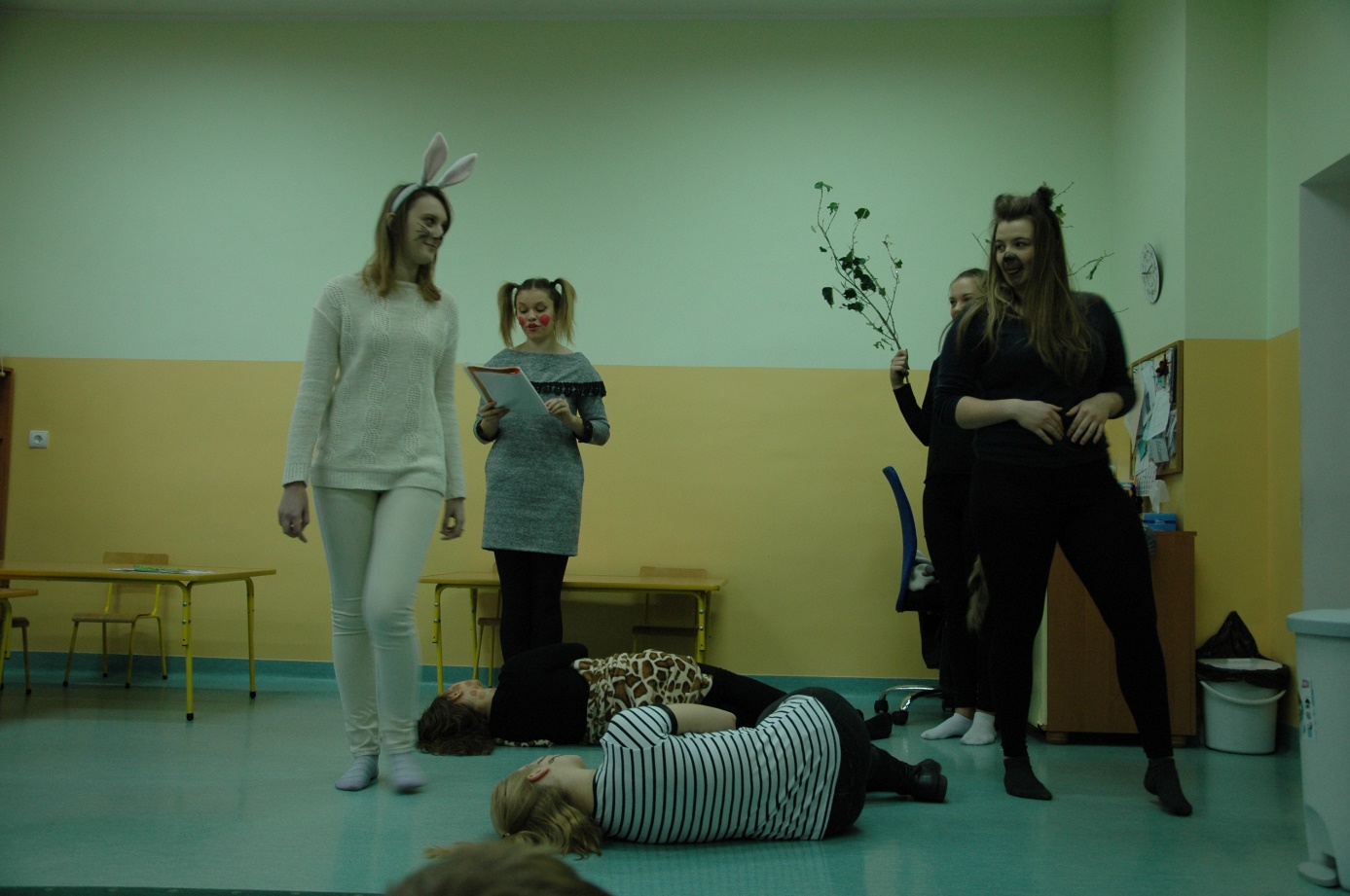 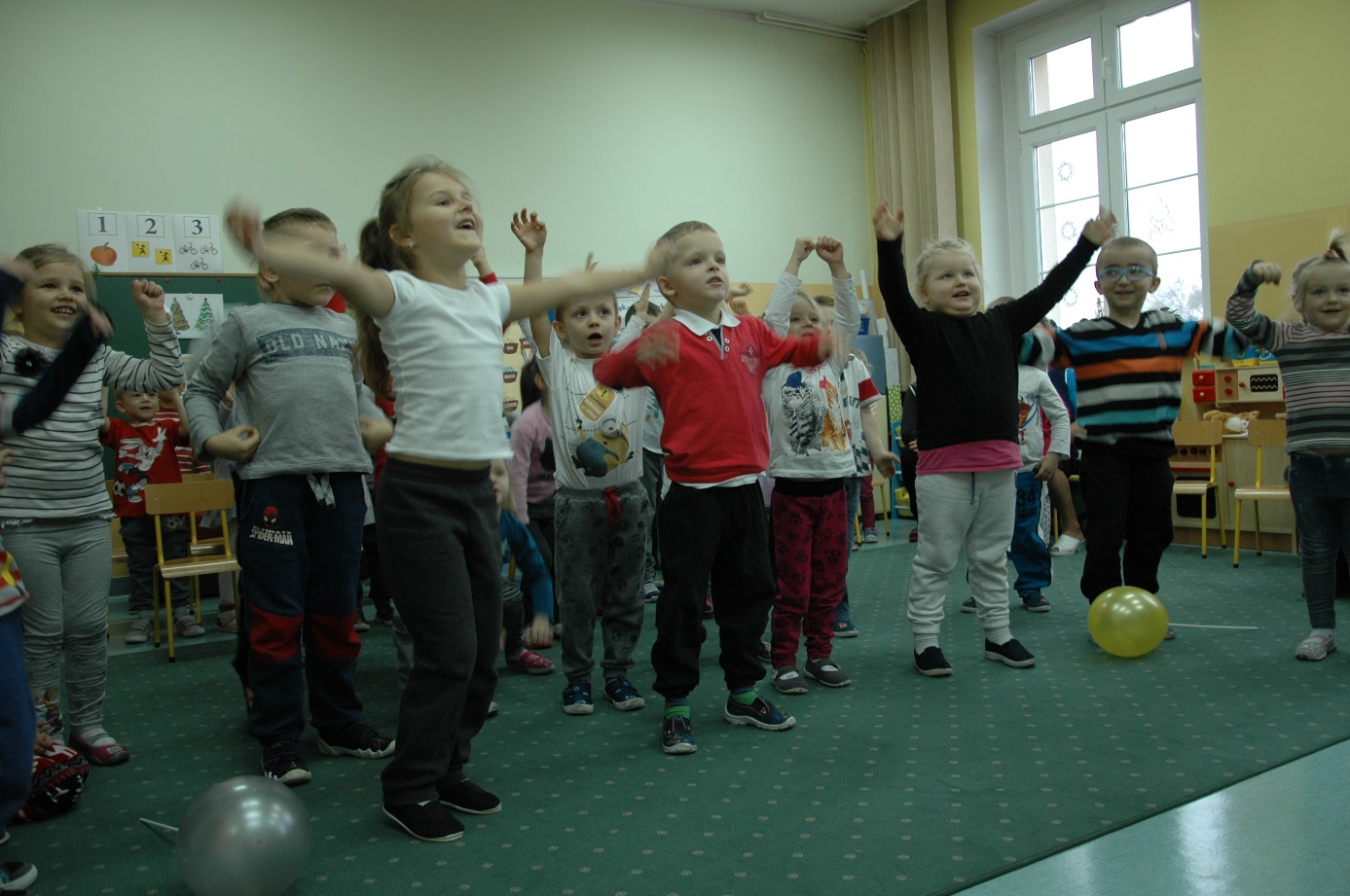 Fot. 2. OTWARCIE NA ŚWIAT. CAŁY JEST NASZ ,WSZYSCY JESTEŚMY MIESZKAŃCAMI NA PLANECIE ZIEMIA! Akcja 2  Sprytny lisek –bajka ałtańska z cyklu „Mądre Bajki z całego świata”w Przedszkolu Sióstr Opatrzności Bożej w Twardogórze W nowym roku 2017 26 stycznia,  w ramach tej samej akcji , której celem jest  kształcenie empatii i rozwijanie wrażliwości czytelniczej od maleńkości (misja Fundacji Dominiki Kulczyk )-zespół  dziewcząt  z panią Jadzią Woźniak  wybrał  się do Przedszkola Sióstr Opatrzności Bożej w Twardogórze .  Tym razem do przedstawienia kukiełkowego  dziewczęta wybrały  bajkę ałtańską „Sprytny lisek”.. Bardzo udane maskotki zwierząt azjatyckich wykonała uczennica z klasy I ad T – Kinga Puchalska. W rolę tytułowego lisa wcieliła się Justyna Słaba z klasy III ad T. Foką została Dagmara Kowalska, natomiast rolę dwóch mew zagrały: Małgorzata Binek i  Klaudia Trzcińska z klasy I ad T.    Młodzi  widzowie w skupieniu i zaciekawieniu wysłuchali baśni, a oczki szeroko otwarte komunikowały ,że dziewczęta grają  sugestywnie i oddziałują na małego widza. Skupienie dodatkowo potęgowała zapowiedź, że po spektaklu dzieci będą bawić się dalej w zgaduj-zgadulę związana z bajką  . Oczywiście każde nawet najtrudniejsze zadanie dzieci rozwiązywały   i  doskonale kojarzyły cechy charakteru ze zwierzątkami. A potem wspólne pląsy i nauka piosenek . Dzieci były przeszczęśliwe, a na koniec radość  z kolorowanek, które wykonały  starsze koleżanki Empatyczek z technikum organizacji reklamy. Wszyscy byli zadowoleni z naszej wizyty, czego wyrazem były piękne podziękowania.  Fotografie z imprezy  wykonała uczennica klasy III ad T Anna Smolis.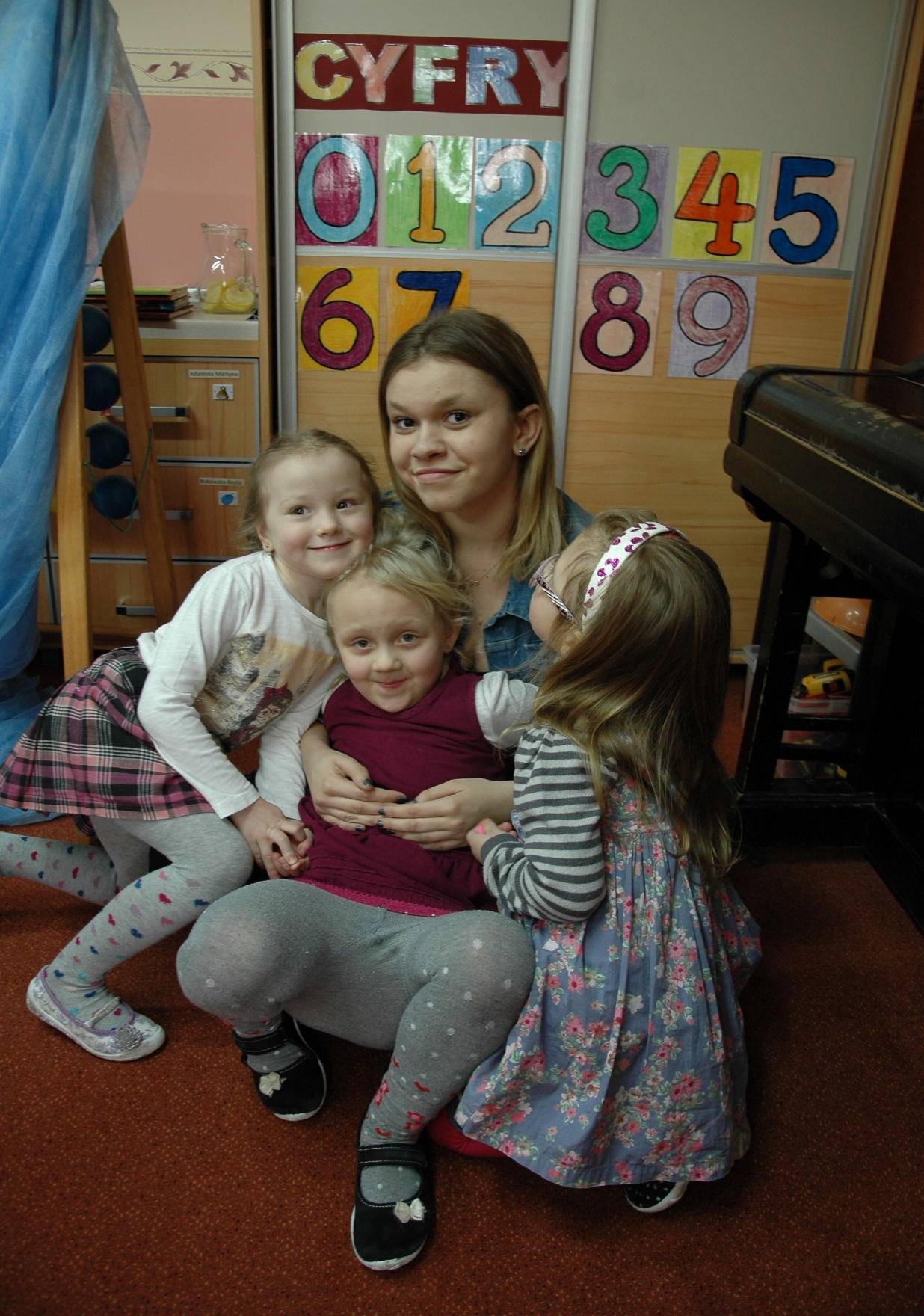 Fot. 2 WOBJĘCIACH STARSZEJ KOLEŻANKI – CIEPŁO, BEZPIECZNIE I PRZYTULNIE !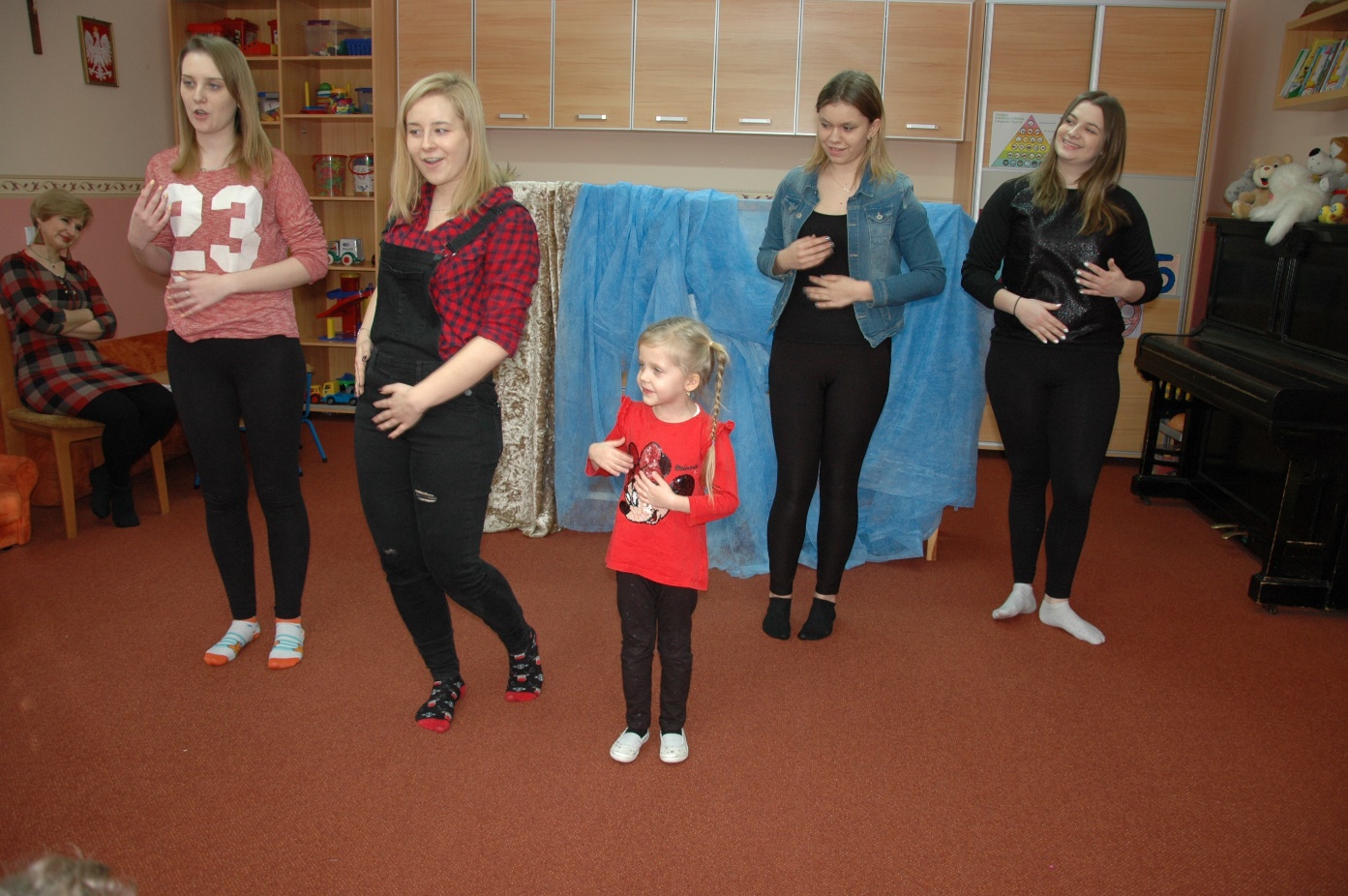 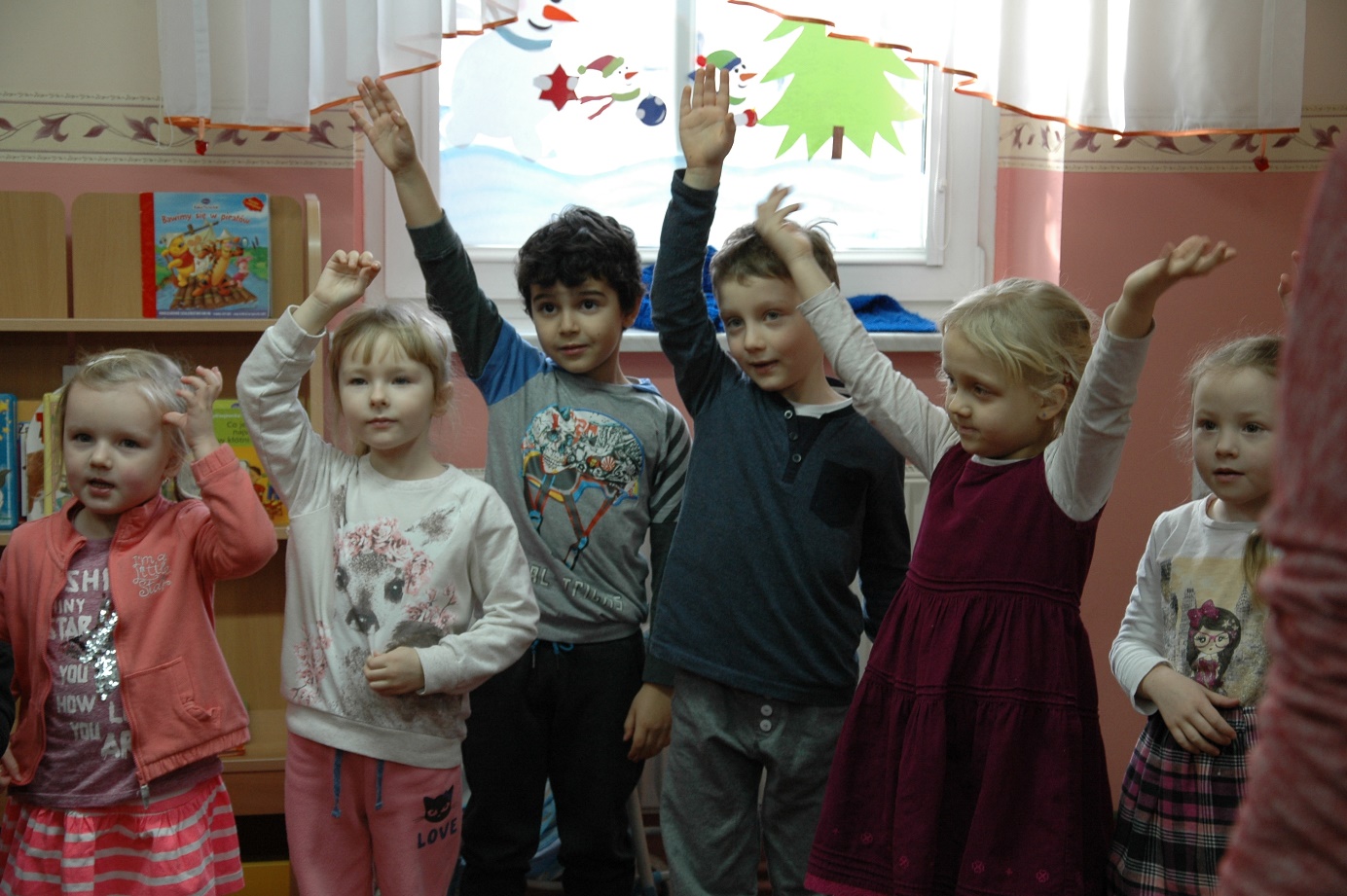 Fot. 2   WSZYSTKOWIEDZĄCE !!!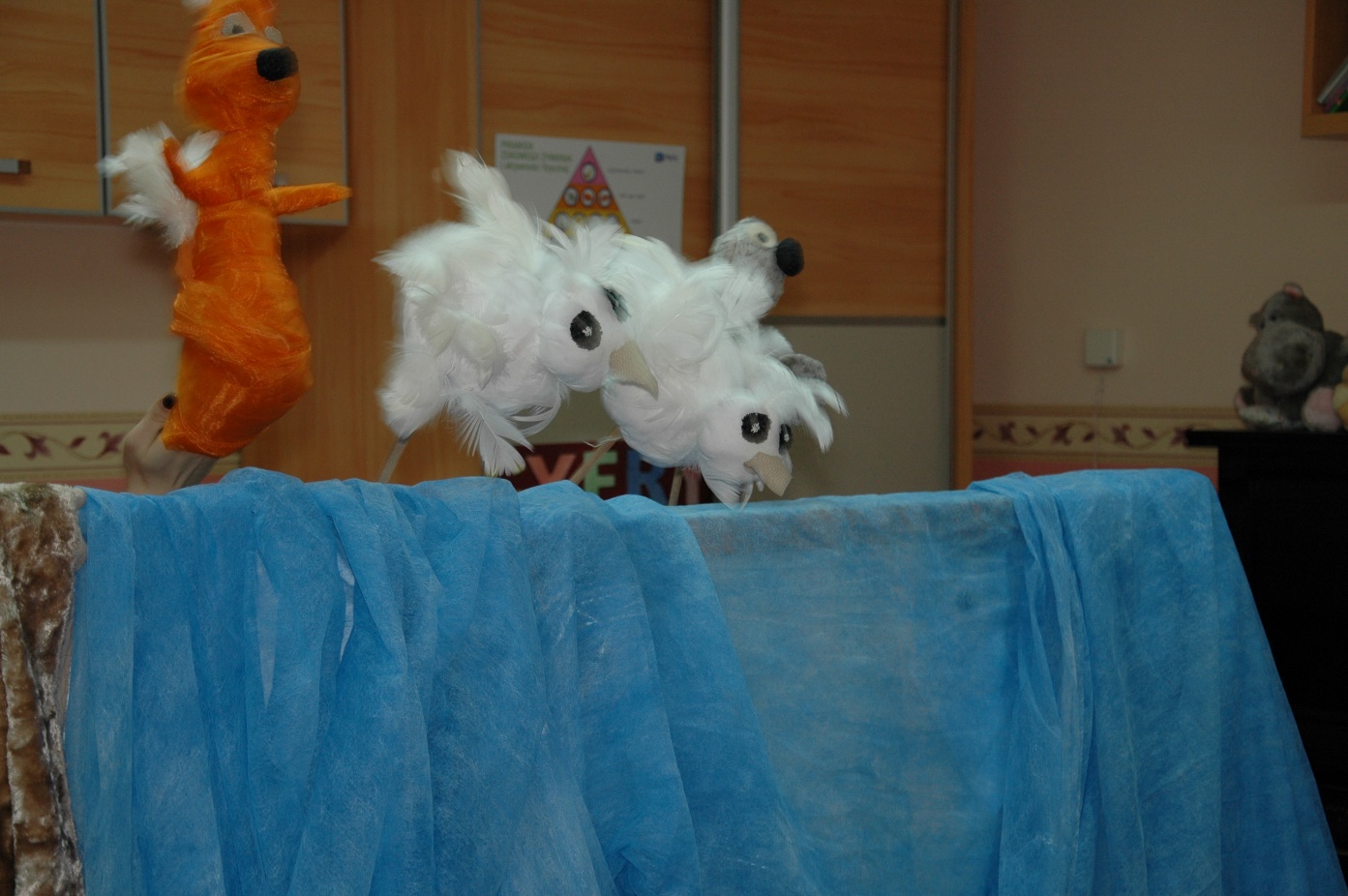 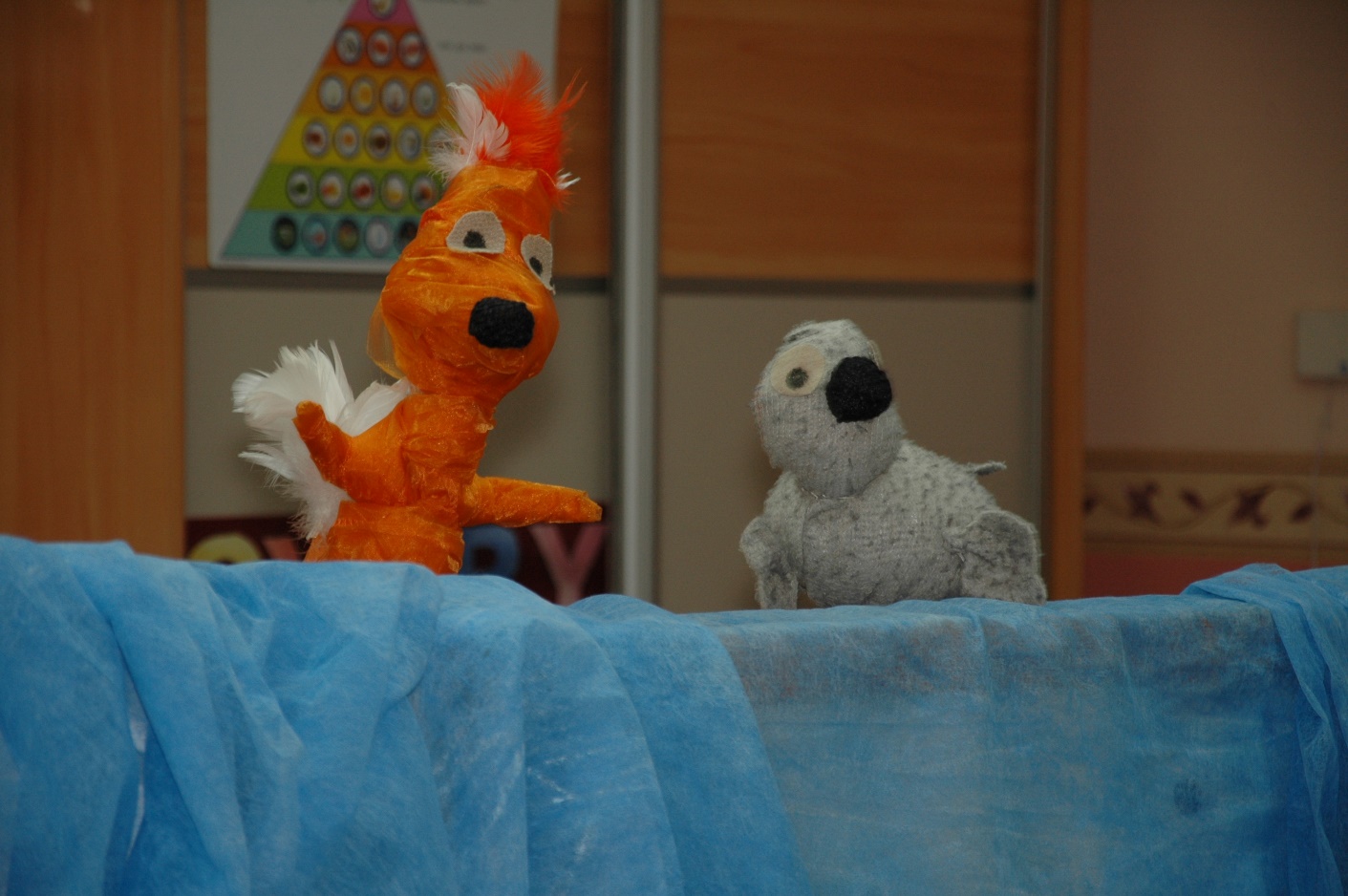 Fot. RĘKAMI I SERCEM  STWORZONE KUKIEKIEŁKI OŻYŁY  DZIĘKI BAJCE 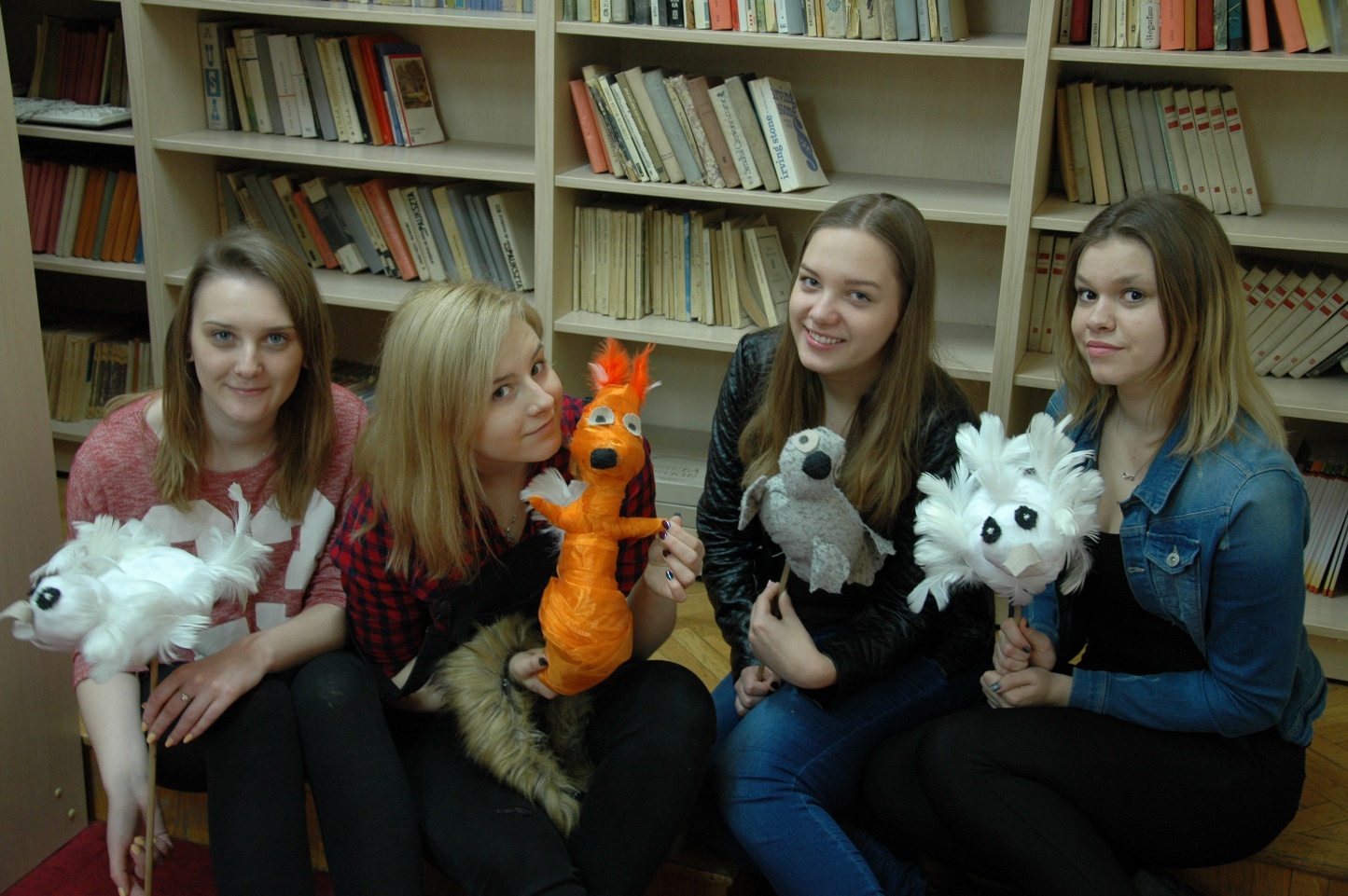 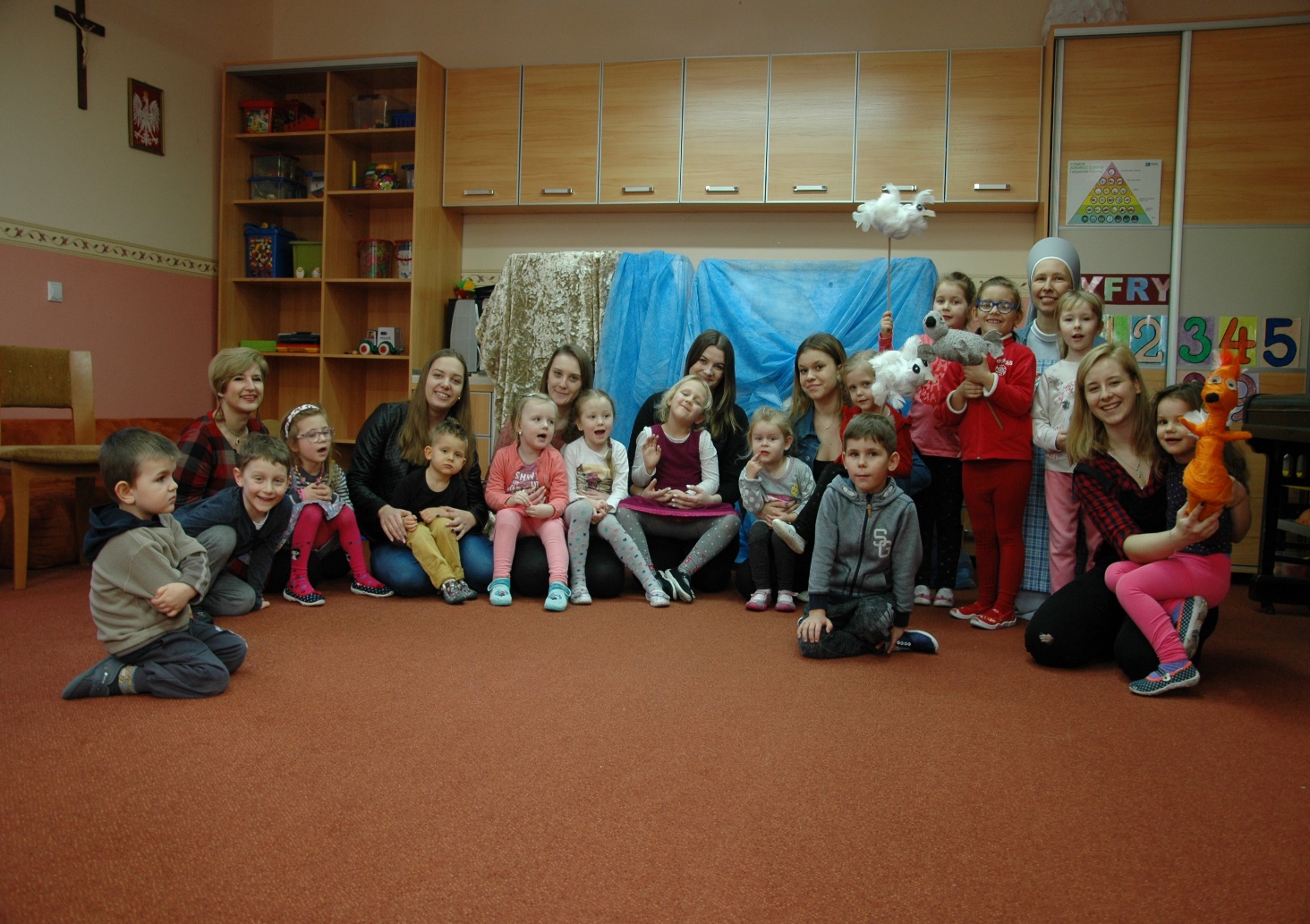 Fot. 3 DARCZYNKI –DZIEWCZYNKI ZE SWOIMI WIDZAMI I PANIAMI .Akcja 3 nadchodzi………..wielkimi krokami  z kolejnymi bajkami !!!!!14 grudnia 2016 r.  z okazji Tygodnia Życzliwości i Empatii( który może  trwać cały rok) dziewczęta przygotowały  inscenizację afrykańskiej bajki i jej przesłanie „zaniosły” do  Miejskiego Przedszkola w Twardogórze. Sugestywne czytanie, z choreografią przygotowaną przez aktorki-amatorki - w trzech grupach wiekowych (dla dzieci cztero-, pięcio- i sześcioletnich) odniosło wielkie wrażenie. Narratorka - uczennica klasy I ad T – Klaudia Trzcińska jak zawodowa aktorka teatru lalek urzekła dzieciaki, które jej słuchały z otwartymi buziami, a Julia Bajsarowicz , Małgorzata Binek , Aleksandra Gierus, Justyna Słaba w  rolach afrykańskich zwierząt przeniosły je do afrykańskiej sawanny.  Dagmara Kowalska w roli baobabu dopełniała egzotycznej  scenografii .Do  interakcji z widownią  wykorzystano zagadki (dotyczące zwierząt nie tylko z Afryki) oraz niełatwe  zadania do rozwiązania. Maluchy odpowiadały chórem i z wielkim entuzjazmem. Potem przedszkolaki  wzięły udział w zabawach ruchowych połączonymi ze śpiewem wesołych piosenek. Wszyscy gospodarze przedszkola byli zadowoleni i szczęśliwi z wizyty starszych koleżanek, czego wyrazem były piękne podziękowania od Dyrekcji Przedszkola . A redaktorka  Ania Smolis uwieczniła to zdarzenie na zdjęciach: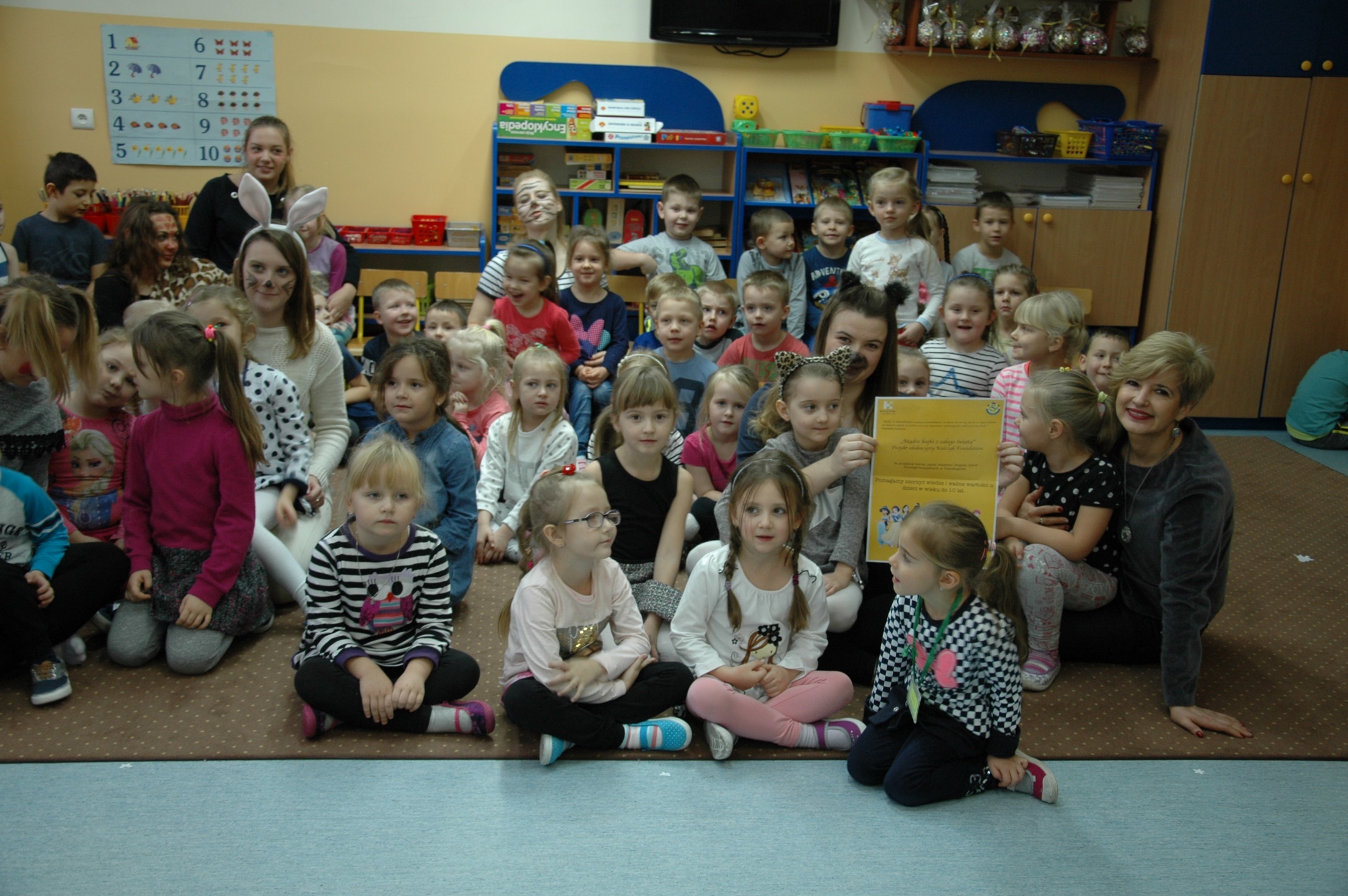 Fot.  Bohaterki „Mądrych Bajek z całego świata” na powrót w przedszkolnej grupie. Niestety tylko na chwilę…..